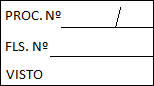 AVISO      DE      LICITAÇÃO                             A PREFEITURA MUNICIPAL DE APERIBÉ/RJ torna público aos interessados que realizará em sua sede, no Setor de Licitação, situado na Rua Vereador Airton Leal Cardoso, nº 01 – Bairro Verdes Campos, Aperibé/RJ, a licitação na modalidade CONVITE nº 008/2021-FMS, do tipo menor preço global, com processamento e julgamento no dia 21 de dezembro de 2021 às 15:00h, conforme processo n.º 0140/2021 – FMS.OBJETO: “AQUISIÇÃO DE BOTAS E BOLSA E CONTRATAÇÃO DE EMPRESA PARA CONFECÇÃO DE UNIFORMES”Critério de julgamento: Menor Preço UnitárioOs interessados poderão retirar o Edital de Convite no Setor de Licitação da Prefeitura Municipal de Aperibé ou no site: www.aperibe.rj.gov.br/licitacao, bem como obter todas as informações necessárias sobre a licitação, no horário de 12:00 hs as 17:00 hs de segunda a sexta-feira.Aperibé/RJ,10 de dezembro de 2021.PAULINO BAIRRALPresidente da CPL